Title of the PaperJohn Doe1, Name of Second Author2, and Name of Third Author3 1,Ostfalia University of Applied Sciences, Germany
2Name of the College
Name of the University, Country
AbstractAbstract abstract. Abstract abstract abstract abstract abstract abstract. Abstract abstract abstract abstract abstract abstract. Abstract abstract abstract abstract abstract abstract.  Abstract abstract abstract abstract abstract abstract. Abstract abstract abstract abstract abstract abstract.  Abstract abstract abstract abstract abstract abstract.  Abstract abstract abstract abstract abstract abstract.  Abstract abstract abstract abstract abstract abstract. Abstract abstract abstract abstract abstract abstract.  Abstract abstract abstract abstract abstract abstract. Abstract abstract abstract abstract. Keywords: keyword, keyword, keywordIntroductionIntroduction introduction introduction introduction. Introduction introduction introduction introduction (APA, 2015). Introduction introduction introduction introduction. Introduction introduction introduction introduction.  Introduction introduction (APA, 2015).According to APA (2015), Introduction introduction. Introduction introduction introduction introduction. Introduction introduction introduction introduction. Introduction introduction introduction introduction. Introduction introduction introduction introduction. Introduction introduction introduction introduction. Literature ReviewLiterature review literature review literature review literature review.  Literature review literature review literature review literature review. Literature review literature review literature review literature review.  Literature review literature review literature review APA (2015) claimed literature review literature review literature review literature review.  Literature review literature review literature review literature review. Literature review literature review literature review literature review.MethodsSample, data collection, data source, empirical model will be discussed. SampleSample sample sample sample sample. Sample sample sample sample sample. Sample sample sample sample sample. Sample sample sample sample sample. . Data CollectionData collection data collection. Data collection data collection. Data collection data collection. Data collection data collection. Data collection data collection. Data collection data collection. Data collection data collection (APA, 2015).Data SourceData source data source data source data source. Data source data source data source data source. Data source data source data source data source. Empirical ModelEmpirical model empirical model. Empirical model empirical model. Empirical model empirical model. Empirical model empirical model. Empirical model empirical model. 											(1)A = P + Prt											(2)Empirical model empirical model. Empirical model empirical model. Empirical model empirical model. FindingsFindings findings findings findings. Findings findings findings findings.  Findings findings findings findings. Findings findings findings findings. Table X. Title of the TableSource: If applicable. Findings findings findings findings. Findings findings findings findings.  Findings findings findings findings. Findings fi ndings findings findings. Findings findings findings findings. 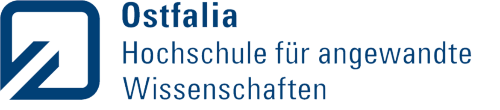 Source: If applicable  Figure X. ANAHEI, a non-profit organization ConclusionsConclusions conclusions conclusions. Conclusions conclusions onclusions. Conclusions conclusions conclusions. Conclusions conclusions conclusions. Itemized Lists:First item. Another item.Last Item.Conclusions conclusions conclusions. Conclusions conclusions conclusions. Conclusions conclusions conclusions. ReferencesAuthor, A. A., Author, B. B., & Author, C. C. (Year). Title of article. Title of Journal, volume number(issue number), pages.Cobanoglu, C., & Cobanoglu, N. (2003). The effect of incentives in web surveys: application and ethical considerations. International Journal of Market Research, 45(4), 475-488.AcknowledgementsYou may enter any acknowledgements here if applicable. AppendicesYou may enter any appendices here if applicable. Maximum 17-single pages including reference list, acknowledgements, and appendices if applicable.